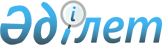 О бюджете Тахтабродского сельского округа района имени Габита Мусрепова на 2018-2020 годыРешение маслихата района имени Габита Мусрепова Северо-Казахстанской области от 25 декабря 2017 года № 17-9. Зарегистрировано Департаментом юстиции Северо-Казахстанской области 18 января 2018 года № 4542
      В соответствии со статьями 9-1, 75 Бюджетного кодекса Республики Казахстан от 4 декабря 2008 года, подпунктом 1) пункта 1 статьи 6 Закона Республики Казахстан от 23 января 2001 года "О местном государственном управлении и самоуправлении в Республике Казахстан" маслихат района имени Габита Мусрепова Северо-Казахстанской области РЕШИЛ: 
      1. Утвердить бюджет Тахтабродского сельского округа района имени Габита Мусрепова на 2018-2020 годы согласно приложениям 1, 2 и 3 к настоящему решению соответственно, в том числе на 2018 год в следующих объемах:
      1) доходы – 16 095 тысяч тенге:
      налоговые поступления – 9 278 тысяч тенге;
      неналоговые поступления – 18 тысяч тенге;
      поступления от продажи основного капитала – 0;
      поступления трансфертов – 6 799 тысяч тенге; 
      2) затраты – 16 095 тысяч тенге; 
      3) чистое бюджетное кредитование – 0:
      бюджетные кредиты – 0;
      погашение бюджетных кредитов – 0;
      4) сальдо по операциям с финансовыми активами – 0:
      приобретение финансовых активов – 0;
      поступления от продажи финансовых активов государства - 0;
      5) дефицит (профицит) бюджета – 0;
      6) финансирование дефицита (использование профицита) бюджета – 0:
      поступление займов – 0;
      погашение займов – 0;
      используемые остатки бюджетных средств - 0. 
      Сноска. Пункт 1 в редакции решения маслихата района имени Габита Мусрепова Северо-Казахстанской области от 23.11.2018 № 34-3 (вводится в действие с 01.01.2018).


      2. Установить, что доходы бюджета сельского округа на 2018 год формируются в соответствии с Бюджетным кодексом Республики Казахстан от 4 декабря 2008 года за счет следующих налоговых поступлений: 
      индивидуального подоходного налога по доходам, не облагаемым у источника выплаты, физических лиц, зарегистрированных на территории села, сельского округа; 
      налогов на имущество физических лиц, имущество которых находится на территории села, сельского округа;
      земельного налога на земли населенных пунктов с физических и юридических лиц, земельный участок которых находится в селе;
      налога на транспортные средства с физических и юридических лиц, зарегистрированных в селе. 
      3. Установить, что доходы бюджета сельского округа формируются за счет следующих неналоговых поступлений:
      доходы от коммунальной собственности села, сельского округа (коммунальной собственности местного самоуправления).
      4. Объем бюджетной субвенции, передаваемой из районного бюджета в бюджет сельского округа составляет 6 799 тысяч тенге.
      5. Обеспечить выплату заработной платы работникам бюджетной сферы в полном объеме.
      6. Настоящее решение вводится в действие с 1 января 2018 года. Бюджет на 2018 год Тахтабродского сельского округа района имени Габита Мусрепова 
      Сноска. Приложение 1 в редакции решения маслихата района имени Габита Мусрепова Северо-Казахстанской области от 23.11.2018 № 34-3 (вводится в действие с 01.01.2018).
      Продолжение таблицы Бюджет Тахтабродского сельского округа района имени Габита Мусрепова на 2019 год Бюджет Тахтабродского сельского округа района имени Габита Мусрепова на 2020 год
					© 2012. РГП на ПХВ «Институт законодательства и правовой информации Республики Казахстан» Министерства юстиции Республики Казахстан
				
      Председатель XVII сессии маслихата

      Района имени Габита Мусрепова
Северо-Казахстанской области

Л. Абдрахманова

      Секретарь маслихата района 
имени Габита Мусрепова 
Северо-Казахстанской области

Е. Адильбеков
Приложение 1 к решению районного маслихата от 25 декабря 2017 года № 17-9
Категория
Класс
Подкласс
Наименование
Сумма (тысяч тенге)
1. Доходы
16 095
1
Налоговые поступления
9 278
01
Подоходный налог
834
2
Индивидуальный подоходный налог
834
04
Налоги на собственность
8 444
1
Налоги на имущество 
26
3
Земельный налог
1 566
4
Налог на транспортные средства 
6 852
2
Неналоговые поступления
18
3
Поступления от продажи основного капитала
0
4
Поступления трансфертов
6 799
02
Трансферты из вышестоящих органов государственного управления
6 799
3
Трансферты из районного (города областного значения) бюджета
6 799
Функциональная группа
Функциональная подгруппа
Администратор бюджетных программ
Программа
Наименование
Сумма (тысяч тенге)
2.Затраты
16 095
01
Государственные услуги общего характера
14 580
1
Представительные, исполнительные и другие органы, выполняющие общие функции государственного управления
14 580
124
Аппарат акима города районного значения, села, поселка, сельского округа
14 580
001
Услуги по обеспечению деятельности акима города районного значения, села, поселка, сельского округа
14 580
07
Жилищно-коммунальное хозяйство
515
 3
Благоустройство населҰнных пунктов
515
124
Аппарат акима города районного значения, села, поселка, сельского округа
515
008
Освещение улиц населҰнных пунктов
515
13
Прочие 
1 000
9
Прочие
1 000
124
Аппарат акима города районного значения, села, поселка, сельского округа
1 000
040
Реализация мероприятий для решения вопросов обустройства населенных пунктов в реализацию мер по содействию экономическому развитию регионов в рамках Программы развития регионов до 2020 года
1000
3. Чистое бюджетное кредитование
0
Бюджетные кредиты
0
Погашение бюджетных кредитов
0
4. Сальдо по операциям с финансовыми активами
0
Приобретение финансовых активов
0
Поступления от продажи финансовых активов государства
0
5. Дефицит (профицит) бюджета
0
6. Финансирование дефицита (использование профицита) бюджета
0
Поступление займов
0
Погашение займов
0
Используемые остатки бюджетных средств
0Приложение 2 к решению районного маслихата от 25 декабря 2017 года № 17-9
Категория
Класс
Подкласс
Наименование
Сумма (тысяч тенге)
1. Доходы
16 940
1
0
0
Налоговые поступления
9 582
1
1
 0
Подоходный налог
1 150
1
1
2
Индивидуальный подоходный налог
1 150
1
4
0
Налоги на собственность
8 432
1
4
1
Налоги на имущество 
28
1
4
3
Земельный налог
4 427
1
4
4
Налог на транспортные средства 
3 977
2
0
0
Неналоговые поступления
364
2
1
5
Доходы от аренды имущества, находящегося в государственной собственности
364
3
0
0
Поступления от продажи основного капитала
0
4
0
0
Поступления трансфертов 
6 994
4
2
 0
Трансферты из вышестоящих органов государственного управления
6 994
4
2
3
Трансферты из районного (города областного значения) бюджета
6 994
Функциональная группа
Функциональная подгруппа
Учреждение
Программа
Наименование
Сумма (тысяч тенге)
Функциональная группа
Функциональная подгруппа
Учреждение
Программа
Наименование
Сумма (тысяч тенге)
2. Затраты
16 940
Функциональная группа
Функциональная подгруппа
Учреждение
Программа
Наименование
Сумма (тысяч тенге)
01
Государственные услуги общего характера
14 940
Функциональная группа
Функциональная подгруппа
Учреждение
Программа
Наименование
Сумма (тысяч тенге)
1
Представительные, исполнительные и другие органы, выполняющие общие функции государственного управления
14 940
Функциональная группа
Функциональная подгруппа
Учреждение
Программа
Наименование
Сумма (тысяч тенге)
124
Аппарат акима города районного значения, села, поселка, сельского округа
14 940
001
Услуги по обеспечению деятельности акима города районного значения, села, поселка, сельского округа
14 940
07
Жилищно-коммунальное хозяйство
1 000
3
Благоустройство населенных пунктов
1 000
124
Аппарат акима города районного значения, села, поселка, сельского округа
1 000
008
Освещение улиц в населенных пунктах
1 000
13
Прочие
1 000
9
Прочие
1 000
124
Аппарат акима города районного значения, села, поселка, сельского округа
1 000
040
Реализация мероприятий для решения вопросов обустройства населенных пунктов в реализацию мер по содействию экономическому развитию регионов в рамках Программы развития регионов до 2020 года
1 000
3. Чистое бюджетное кредитование
0
Бюджетные кредиты
0
Погашение бюджетных кредитов
0
4. Сальдо по операциям с финансовыми активами
0
Приобретение финансовых активов
0
Поступления от продажи финансовых активов государства
0
5. Дефицит (профицит) бюджета
0
6. Финансирование дефицита (использование профицита) бюджета
0
Поступление займов
0
Погашение займов
0
Используемые остатки бюджетных средств
0Приложение 3 к решению районного маслихата от 25 декабря 2017 года № 17-9
Категория
Класс
Подкласс
Наименование
Сумма (тысяч тенге)
1. Доходы
17 830
1
0
0
Налоговые поступления
10 251
1
1
 0
Подоходный налог
1 230
1
1
2
Индивидуальный подоходный налог
1 230
1
4
0
Налоги на собственность
9 021
1
4
1
Налоги на имущество 
30
1
4
3
Земельный налог
4 735
1
4
4
Налог на транспортные средства 
4 256
2
0
0
Неналоговые поступления
390
2
1
5
Доходы от аренды имущества, находящегося в государственной собственности
390
3
0
0
Поступления от продажи основного капитала
0
4
0
0
Поступления трансфертов 
7 189
4
2
 0
Трансферты из вышестоящих органов государственного управления
7 189
4
2
3
Трансферты из районного (города областного значения) бюджета
7 189
Функциональная группа
Функциональная подгруппа
Учреждение
Программа
Наименование
Сумма (тысяч тенге)
Функциональная группа
Функциональная подгруппа
Учреждение
Программа
Наименование
Сумма (тысяч тенге)
2. Затраты
17 830
Функциональная группа
Функциональная подгруппа
Учреждение
Программа
Наименование
Сумма (тысяч тенге)
01
Государственные услуги общего характера
15 830
Функциональная группа
Функциональная подгруппа
Учреждение
Программа
Наименование
Сумма (тысяч тенге)
1
Представительные, исполнительные и другие органы, выполняющие общие функции государственного управления
15 830
Функциональная группа
Функциональная подгруппа
Учреждение
Программа
Наименование
Сумма (тысяч тенге)
124
Аппарат акима города районного значения, села, поселка, сельского округа
15 830
001
Услуги по обеспечению деятельности акима города районного значения, села, поселка, сельского округа
15 830
07
Жилищно-коммунальное хозяйство
1 000
3
Благоустройство населенных пунктов
1 000
124
Аппарат акима города районного значения, села, поселка, сельского округа
1 000
008
Освещение улиц в населенных пунктах
1 000
13
Прочие
1 000
9
Прочие
1 000
124
Аппарат акима города районного значения, села, поселка, сельского округа
1 000
040
Реализация мероприятий для решения вопросов обустройства населенных пунктов в реализацию мер по содействию экономическому развитию регионов в рамках Программы развития регионов до 2020 года
1 000
3. Чистое бюджетное кредитование
0
Бюджетные кредиты
0
Погашение бюджетных кредитов
0
4. Сальдо по операциям с финансовыми активами
0
Приобретение финансовых активов
0
Поступления от продажи финансовых активов государства
0
5. Дефицит (профицит) бюджета
0
6. Финансирование дефицита (использование профицита) бюджета
0
Поступление займов
0
Погашение займов
0
Используемые остатки бюджетных средств
0